RESUMEANGELA IRENE NJUGUNAireneangela4@gmail.com   •   P.O Box 2033-00100, NAIROBI   •   +254 722 311406LANGUAGES												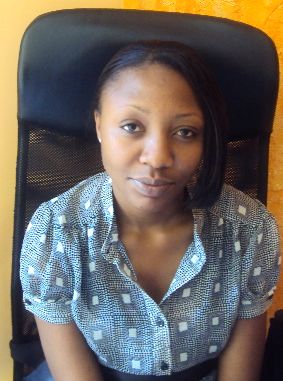 Native language: SwahiliEnglish–Swahili translator						 Proofreader/editor SPECIALIZATIONS											 Arts & humanities, Cinema (Film, TV and Drama), Journalism, Linguistics, Localization, Marketing & Marketing research, Printing & Publishing, Social Science, travel & tourism.OBJECTIVE												To develop, nurture and practice exceptional but desirable skills and attitudes by achieving and accomplishing every task in a timely manner while maximizing effective quality output under whatever circumstance.SKILLS 												Report PreparationGood knowledge of business, sales and marketing terminology.Excellent written and spoken skills in both Swahili and English.Computer SavvyDesign professional presentationsStatistical analysisPlanning and schedulingCustomer serviceOffice skillsEXPERIENCE 											2009–present: 	INTEL FUSION TECHNOLOGIES LTD, MOBITEK, ZURU 360.Position: 		Marketing AdministratorResponsibilities:Proof reading documents.Cross checking of any translated material against the original.Editing through grammatical and stylistic improvement of all types of text.To conduct research and prepare statistical reports.Assist in reviewing incoming memos, submissions and plans in order to determine their significance and to plan for their distribution.Create special promotions, write/design print and outdoor advertising, and coordinate all media representation.Backing up all information and dataDealing with customer complaints and enquiries.File Management (Both electronic and Physical).Elementary accounting which includes travelling, accommodation etc.Assisting the top management in coming up with budgets, marketing plans and strategies to be applied.Keeping and sustaining all financial recordsFollow up on old, new and potential business projects.Keeping records on the operations of the business.Make arrangements and schedules for meetings of committees and executive boards.Orientation of new staff.Handle travel and guest arrangements.Proof read documents.EDUCATION 												August 2010 to Date, 				Daystar University, 				KenyaPostgraduate degree.  MBA: Strategic Management.August 2006 to December 2009, 		Daystar University, 				KenyaUndergraduate degree.  Bachelor of Commerce: marketing.August 2006 to December 2009, 		Daystar University, 				KenyaUndergraduate degree.  Business Administration and Management.January 2009 to April 2009, 			Daystar University, 				KenyaCustomer Care and Public Relations.January 2004 to December 2005, 		London College of St. Lawrence, 	           Uganda.A levels.February 2000 to November 2003, 		Kabare Girls High School, 	        Kirinyaga: KenyaO levels.PERSONAL TRAITS											Confident and Fluent CommunicatorPunctual,proactive,self driven,diligent & highly flexibleAbility to work under pressure.A strong believer in winning with integrityPossesses a greater passion to detail.Team leader and team member.Good planning skills and public relationMAJOR ACHIEVEMENTS AND CREDENTIALS							An active member of CIM KenyaCertified Customer Care giver.E class driving License.Former Vice Chairperson Marketing Students Association of Daystar (MSAD).Trained and certified St. John first aider and can attend to injuries in the first aid level before taking them to the hospital for further treatment.Computer proficiency and demonstrated knowledge in Ms Word, Excel, Access, Publisher, Powerpoint, Adobe Photoshop and all internet functions.Issued a Certificate of Good Conduct by the Criminal Investigation Department (CID).Created a contact Management Database for Intel Fusion that has aided in generating and updating the clientele list.Created new referencing system for Intel Fusion that assists in record keeping.REFERENCES												  Mr. Richard MaswiliDaystar UniversityHead of Commerce Departmentmaswili@daystar.ac.keCell phone: +254 722 229 848Mr. Solomon Mahinda Account Director Scan Group              Solomon.mahinda@scanadpr.comCell phone: +254 721 263 420Mr. Fred AsimbaDirector Intel Fusion Technologies Ltdfred@intelfusiontech.comCell phone: +254 727 481 312DECLARATION											I the undersigned, to the best of my knowledge and belief declare that the Bio-data given here and above is accurate and correct.ANGELA IRENE NJUGUNA